EXHIBITOR DECLARATIONI have read the AANZ Show Regulations and the entry conditions for this show. I agree to be bound by the AANZ Show Regulations and abide by all decisions in all matters in connection with or arising out of the competition.I agree that all alpaca exhibited in the show belong to a herd that has a current clear whole herd TB status and that each exhibit shall be free of disease and external parasites.I certify that all the alpacas entered in the show are currently registered with IAR (NZ). NOTE: Copies of IAR certificates do not need to be submitted.I indemnify the Association under the provisions of the Health and Safety at Work Act 2015 and also agree to comply with the appropriate animal legislation.I certify that the details given on this entry form are true and correct.  PLEASE ATTACH A COPY OF YOUR TB CERTIFICATE.
BREED JUDGING:	30 Sept/1 Oct 2023ENTRIES CLOSE:	25 August 2023ENTRY FEE:		$50 + gst SPONSOR:  Y         N               _____________________________BREED ENTRY FORM BREED JUDGING:	30 Sept/1 Oct 2023ENTRIES CLOSE:	25 August 2023ENTRY FEE:		$50 + gst SPONSOR:  Y         N               _____________________________BREED ENTRY FORM 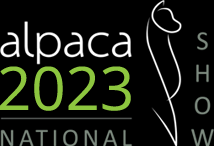 Send To:entries@alpaca.org.nzentries@alpaca.org.nzExhibitor:# Pens $35+GST:#Power per pen 80+GST: _________              # Hay bales $12+GST:    ______                              # Chaff bags $40+GST:   ______ _________                              # Dinner ticket $55+GST:_____ _________              # Hay bales $12+GST:    ______                              # Chaff bags $40+GST:   ______ _________                              # Dinner ticket $55+GST:_____Stud:Stud:# Pens $35+GST:#Power per pen 80+GST: _________              # Hay bales $12+GST:    ______                              # Chaff bags $40+GST:   ______ _________                              # Dinner ticket $55+GST:_____ _________              # Hay bales $12+GST:    ______                              # Chaff bags $40+GST:   ______ _________                              # Dinner ticket $55+GST:_____Phone No.:Phone No.:# Pens $35+GST:#Power per pen 80+GST: _________              # Hay bales $12+GST:    ______                              # Chaff bags $40+GST:   ______ _________                              # Dinner ticket $55+GST:_____ _________              # Hay bales $12+GST:    ______                              # Chaff bags $40+GST:   ______ _________                              # Dinner ticket $55+GST:_____email:email:Class NumberAlpaca NameIAR No.Breed
(H/S)Sex
(M/F)ColourAge of Alpaca at Show(months)Date Last Shorn(dd/mm/yy)Age of Fleece (months)Entry FeeExhibit No. (Office)TOTAL PAYABLE:  To be invoiced by AANZ TOTAL PAYABLE:  To be invoiced by AANZ TOTAL PAYABLE:  To be invoiced by AANZ TOTAL PAYABLE:  To be invoiced by AANZ TOTAL PAYABLE:  To be invoiced by AANZ TOTAL PAYABLE:  To be invoiced by AANZ SIGNED:DATE: